Nom : ___________________________________	Date : ________________________Multiplication des nombres fractionnairesQuestions d’évaluationCocher :                                 Pré test			          Post testQuelle est la première étape lorsque l’on multiplie des nombres fractionnaires?Haut du formulaireA. Réécrire les nombres fractionnaires en fractions impropresB. Éliminer les facteurs communs entre les nombres naturels.C. Trouver un dénominateur commun.D. Multiplier les numérateurs par les dénominateurs2.   Laquelle de ces expressions donnera une fraction impropre équivalente au nombre fractionnaire   ?A.  B.  C. D. 3.  Trouver le produit : A. 2B. C. D.  4.  Lequel de ces produits donnera le plus grand résultat?A.  B. C. D. 5.  Trouver le produit :  A. B. 21C. D. Ce gizmo est disponible sur 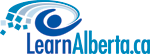 Bas du formulaire